15/09 RM 04304 Fui á feira Fui á feira comprar uva, encontrei uma corujua.Eu pisei no rabo dela.Me chamoude cara suja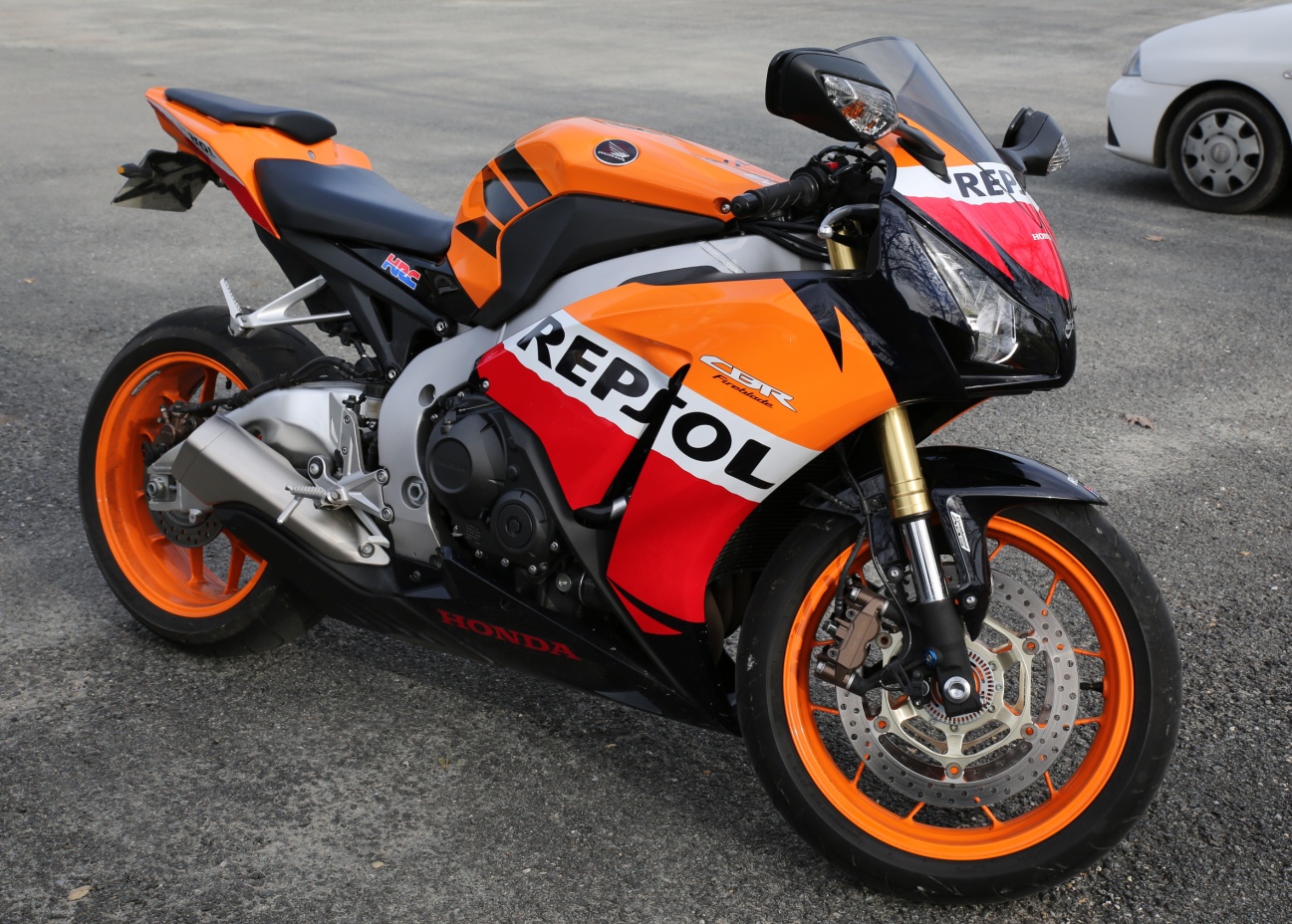 